от 17.05.2022 № 528В целях активизации работы по профилактике правонарушений в Починковском муниципальном округе Нижегородской области и совершенствования системы профилактики:1. Создать межведомственную комиссию по вопросам профилактики правонарушений в Починковском муниципальном округе Нижегородской области:2. Утвердить Положение о межведомственной комиссии по вопросам профилактики правонарушений в Починковском муниципальном округе Нижегородской области (Приложение №1).3. Управлению делами администрации Починковского муниципального округа (Белов А.А.), обеспечить размещение настоящего постановления на официальном сайте администрации Починковского муниципального округа Нижегородской области в телекоммуникационной сети «Интернет».4. Контроль исполнения настоящего постановления оставляю за собой.Осуществляющий полномочияглавы местного самоуправления округа	В.С. ЕлисеевПриложение №1Утверждено постановлением главы администрацииПочинковского муниципального округаНижегородской областиот 17.05.2022 № 528Положениео межведомственной комиссии по вопросам профилактики правонарушений в Починковском муниципальном округа Нижегородской областиОбщие положения.1.1. Межведомственная комиссия по вопросам профилактики правонарушений в Починковском муниципальном округе Нижегородской области (далее -Комиссия) является коллегиальным совещательным органом, обеспечивающим взаимодействие правоохранительных органов, органов местного самоуправления Починковского муниципального округа Нижегородской области, муниципальных учреждений, иных заинтересованных организаций в сфере деятельности по профилактике правонарушений на территории Починковского муниципального округа Нижегородской области.1.2. В своей деятельности Комиссия руководствуется Конституцией Российской Федерации, федеральными конституционными законами, федеральными законами, другими нормативными актами Российской Федерации, законами Нижегородской области, муниципальными нормативными правовыми актами, а также настоящим Положением.1.3. Положение о Комиссии утверждается главой администрации Починковского муниципального округа Нижегородской области.Задачи Комиссии2.1. Разработка и осуществление мероприятий в области профилактики, выявления, предупреждения и пресечения правонарушений, устранение причин и условий, способствующих их возникновению.Сбор и анализ информации о состоянии и тенденциях правонарушений на территории Починковского муниципального округа Нижегородской области.Взаимодействие с правоохранительными и другими органами, осуществляющими борьбу с правонарушениями, в целях достижения согласованности их действий по предупреждению, выявлению и пресечению, а также устранению причин и условий, способствующих подготовке правонарушений.3. Права и обязанности Комиссии3.1. Комиссия имеет право:3.1.1. Принимать в пределах своей компетенции решения рекомендательного характера, необходимые для организации и совершенствования взаимодействия территориальных органов федеральных органов исполнительной власти, органов исполнительной власти Нижегородской области, органов местного самоуправления, иных организаций в сфере профилактики правонарушений.3.1.2. Запрашивать в установленном порядке необходимые для ее деятельности документы, материалы и информацию.3.1.3. Создавать рабочие группы для решения основных вопросов, относящихся к компетенции Комиссии, и определять порядок работы таких групп.3.1.4. Привлекать должностных лиц, специалистов территориальных органов федеральных органов исполнительной власти, органов исполнительной власти Нижегородской области (по согласованию с их руководителями) для участия в работе Комиссии.3.2. В процессе своей деятельности Комиссия обязана:3.2.1. Представлять в органы исполнительной власти Нижегородской области предложения, подготовленные в пределах компетенции Комиссии.3.2.2. Представлять в установленном порядке отчет о проделанной работе.4. Состав и порядок работы Комиссии4.1. Работа Комиссии:4.1.1. Комиссия осуществляет свою деятельность в соответствии с планом работы, принимаемым на заседании Комиссии и утверждаемым ее председателем.
 4.1.2. В состав Комиссии входят представители территориальных органов федеральных органов исполнительной власти, органов исполнительной власти Нижегородской области, органов местного самоуправления, организаций, осуществляющих работу в сфере профилактики правонарушений.4.1.3. Заседания Комиссии проводятся на основании плана работы, а также возникновения необходимости безотлагательного рассмотрения вопросов, относящихся к ее компетенции.4.1.4. Подготовка материалов к заседанию Комиссии осуществляется представителями тех организаций, органов власти, к ведению которых относятся вопросы повестки дня. Материалы должны быть представлены в Комиссию не позднее 10 дней до проведения заседания.4.1.5. Решения Комиссии фиксируются в протоколе заседания, который подписывает председатель Комиссии, и носят рекомендательный характер.4.1.6. Присутствие членов Комиссии на заседаниях Комиссии обязательно. В случае отсутствия члена Комиссии на заседании он вправе излагать свое мнение по рассматриваемым вопросам в письменной форме. При невозможности участия в заседании члены Комиссии информируют об этом председателя Комиссии.4.2. Председатель Комиссии:4.2.1. Председатель Комиссии организует работу Комиссии, утверждает план работы Комиссии, ведет заседания Комиссии. В отсутствии председателя Комиссии обязанности председателя исполняет его заместитель.4.2.2. Подписывает протокол заседания Комиссии.4.2.3. Распределяет обязанности между членами Комиссии.4.2.4. Создает рабочие группы для проработки вопросов, отнесенных к компетенции Комиссии.4.2.5. Представляет интересы Комиссии по вопросам, относящимся к ее компетенции.4.3. Секретарь Комиссии:4.3.1. Осуществляет подготовку проектов планов работы Комиссии и контроль за их реализацией, а также подготовку необходимых документов и аналитических материалов к заседаниям Комиссии и обеспечивает проведение заседаний в установленный срок.4.3.2. Оформляет протоколы заседаний Комиссии, осуществляет контроль их реализацией.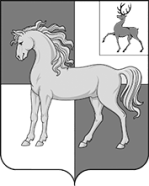 АДМИНИСТРАЦИЯ ПОЧИНКОВСКОГО МУНИЦИПАЛЬНОГО ОКРУГАНИЖЕГОРОДСКОЙ ОБЛАСТИПОСТАНОВЛЕНИЕО создании межведомственной комиссии по вопросам профилактики правонарушений в Починковском муниципальном округе Нижегородской областиЛаринМихаил Васильевич-глава местного самоуправления Починковского муниципального округа Нижегородской области, председатель комиссии;ШамовАлександр Юрьевич-начальник отдела МВД России «Починковский», заместитель председателя комиссии (по согласованию);БабуринАлексей Владимирович-заместитель начальника полиции (по охране общественного порядка) отдела МВД России «Починковский», секретарь комиссии (по согласованию);Члены комиссии:ЩукинаЕлена Георгиевна -заместитель прокурора Починковского округа Нижегородской области (по согласованию);СудаевАлександр Вячеславович-заместитель главы администрации Починковского муниципального округа Нижегородской области;ДорошкевичПавел Михайлович-иерей, благочинный Починковского округа Лысковской епархии (по согласованию);Котяшов Роман Николаевич -начальник штаба отдела МВД России «Починковский» (по согласованию);МорозоваСветлана Владимировна-заместитель начальника Лукояновского межмуниципального филиала ФКУ УИИ ГУФСИН России по Нижегородской области (по согласованию);ЖироваИрина Александровна-начальник управления образования администрации Починковского муниципального округа Нижегородской области;БолушеваЛилия Николаевна-начальник управления культуры и спорта администрации Починковского муниципального округа Нижегородской области;ЯшковАлексей Александрович-начальник отдела правового обеспечения и взаимодействия с органами местного самоуправления администрации Починковского муниципального округа Нижегородской области;УсенковОлег Иванович-директор ГКУ Нижегородской области «Управление социальной защиты населения Починковского округа» (по согласованию); СидоровАлександр Константинович-директор ГКУ Нижегородской области «Починковский центр занятости населения» (по согласованию);РытовМихаил Юрьевич-главный редактор газеты «На земле починковской».